Afyon Kocatepe Üniversitesi Lisansüstü Eğitim-Öğretim ve Sınav Yönetmeliği/ Notlara İtirazMADDE 29 – (1) Öğrenciler, lisansüstü derslerinde aldıkları notlara maddi hata yönünden itiraz edebilirler. İtirazlar not ilanından itibaren yedi iş günü içinde yazılı olarak Enstitüye yapılır ve dersi veren öğretim üyesi tarafından incelenir. İtirazlar öğretim üyesinin raporuna istinaden, EABD/EASD kurulunun görüşü üzerine EYK tarafından karara bağlanır.NOT: Bu form EABD/EASD Başkanlığı tarafından EABD/EASD Kurulu kararı ekinde Enstitüye gönderilmelidir.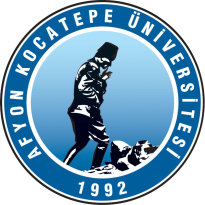 T.C.AFYON KOCATEPE ÜNİVERSİTESİSOSYAL BİLİMLER ENSTİTÜSÜMADDİ HATA CEVAP DİLEKÇESİ (ÖĞRETİM ÜYESİ İÇİN)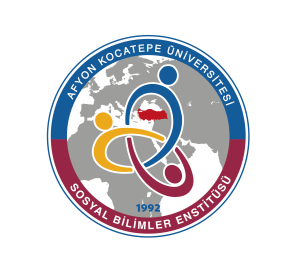   T.C.AFYON KOCATEPE ÜNİVERSİTESİSOSYAL BİLİMLER ENSTİTÜSÜ MÜDÜRLÜĞÜNE	……………………………………………..’nın, ………………………………… dersinin ……/……/……. tarihinde yapılan sınava ait öğrenci sınav kağıdında yapılan inceleme sonucunda maddi hata olduğu / olmadığı anlaşılmıştır.Bilgilerinize arz ederim.					                                                                                                                     Öğretim Üyesi Unvan, Ad, Soyad								                                         İmzaAçıklanan Not:								Düzeltilmiş Not:Harf Notu (harf notu varsa belirtilmelidir): Ek: Sınav Evrakı FotokopisiTarih : 	…/…/20…			